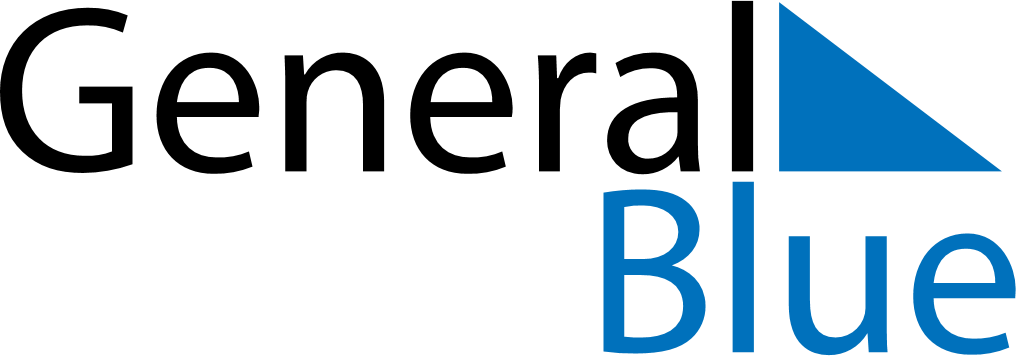 November 2024November 2024November 2024November 2024DominicaDominicaDominicaSundayMondayTuesdayWednesdayThursdayFridayFridaySaturday11234567889Independence DayNational Day of Community Service101112131415151617181920212222232425262728292930